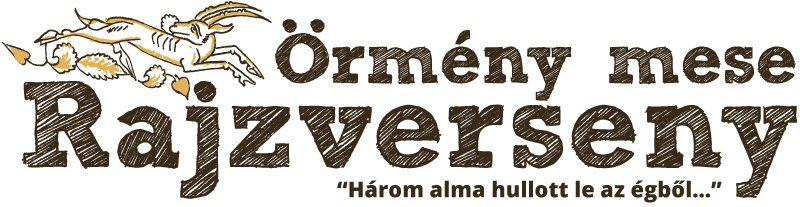 Az Erdélyi Örmény Kulturális Központ pályázataRészvételi Szabályzat és Adatvédelmi Tájékoztató 

1. A jelen Részvételi Szabályzat és Adatvédelmi Tájékoztató („Szabályzat”) vonatkozik az Erdélyi Örmény Kulturális Központ (székhely: 1025 Budapest, Palatinus utca 4.), mint Szervező (a továbbiakban: Szervező) által az „Örmény mese rajzverseny” néven meghirdetett Pályázatra („Pályázat”). 
2. A Pályázat 2021. szeptember 06. 11:00 óra és szeptember 26., 24.00 óra között kerül megrendezésre. A Pályázat során a Szervező a kijelölt iskoláknak kiküldött anyagban, illetve hírlevelében és weboldalán (www.eokk.hu) pályázati felhívást tesz közzé. A pályázatra bárki jelentkezhet résztvevőként, két kategóriában: 1. kategória: 6 – 10 éves, 2. kategória: 11- 14 éves kor között. Az a résztvevő, aki a kiírásnak megfelelő pályázatot nyújt be, résztvevőnek 
tekintendő („Résztvevő”) és részt vesz a Pályázaton. A Résztvevő a pályázat és a jelentkezési lap beküldésével magára nézve kötelezőnek ismeri el a jelen Szabályzatot. 3. A résztvétel menete: A résztvevő a vesenyhez csatolt 4db örmény mesét megismerve rajzot készít. A kész rajzokat jó minőségben (legalább 2Mb méretű éles és világos fotó) lefotózva, a szülő által aláírt jelentkezési lap fotójával együtt elektronikus levélhez csatoltan kérjük megküldeni a balogh.reka@eokk.hu email címre a megadott határidőn belül.A jelentkezési lap kitöltésével a pályázó hozzájárul ahhoz, hogy rajzát a kiíró kiállításhoz kinyomtassa, kiállítsa, valamint a versenyről szóló cikkekben és közösségi felületeken illusztrációként felhasználhassa.4. Díjazás: Kategóriánként 3-3 díjazott kerül kiválasztásra:1. helyezett: 60.000 Ft értékében könyv és Müller vásárlási utalvány
2. helyezett: 45.000 Ft értékben könyv és Müller vásárlási utalvány
3. helyezett: 30.000 Ft értékben könyv és Müller vásárlási utalvány5. A díjazottak a díjátadó ünnepségen kerülnek kihirdetésre 2021. 10. 03.-án a Ferencvárosi Művelődési Házban szervezett Örmény Letelepedési Családi Nap programjaként, melyen való részvétellel hozzájárul, hogy fotó készüljön a nyertesekről és munkáikról. Amennyiben nem tud valamely nyertes Résztvevő a díjátadón megjelenni, postán juttatjuk el nyereményét.
6. További szabályzati pontok6.1. A rajzveseny a NKUL-KP-1-2021/1-002194 pályázat keretén belül, Magyarország Kormánya segítségével kerül megrendezésre.
6.2. A beküldött Nevezés utólag nem szerkeszthető, nem módosítható. Egy Résztvevő kizárólag 
egy Nevezés beküldésére jogosult. A Nevezés bármikor törölhető, e-mailben jelezve a balogh.reka@eokk.hu címen. A nevezés tartalmának törlését úgy kell tekinteni, hogy a Résztvevő a Pályázaton való részvételi szándékát visszavonja.  
6.3. A Pályázatból ki vannak zárva a Szervező munkavállalói, megbízottai, és ezen személyeknek a 2013. évi V. törvény (a továbbiakban „Ptk.”) 8:1.§-ában meghatározott közeli hozzátartozói, valamint mindazok, akik kapcsolatba hozhatóak a Pályázat megszervezésével. 
6.4. A Résztvevők a Nevezés beküldésekor a pályázati adatlapon megadott adataik alapján kerülnek azonosításra. Az adatok esetleges változásaiból eredő, a Szervező érdekkörén kívül eső, technikai problémákért Szervezőt semmilyen felelősség nem terheli. 
6.5. Azok a Nevezések, amelyek a Szabályzatban leírt előírásoknak valamilyen oknál fogva nem felelnek meg, a Pályázatból automatikusan kizárásra, míg az érvényes Nevezések számítógépes rögzítésre kerülnek. A Szervező kizárólag azokat a Nevezéseket tekinti érvényesnek, amelyek megfelelnek a pályázati kiírás valamennyi pontjának.6.6. A Szervező a nem valós adatokat megadó résztvevőket automatikusan kizárja a Pályázatból. 
6.7. A Pályázat során megadott adatokat a Szervező kizárólag a verseny lebonyolításának menetében használja fel, egyéb célokra nem használja fel, harmadik félnek nem adja ki. A verseny lezárásával a rajzokat és nyilatkozatokat a NKUL-KP-1-2021/1-002194 pályázat keretén belüli elszámolás részeként megőrzésre elraktározza.6.8. A Nevezés beküldésével a Résztvevő tudomásul veszi, hogy a Pályázat technikai infrastruktúrájának tartalma, teljesítménye, üzenet - és adatátviteli -, valamint válaszadási sebessége a kiszolgáló technológia függvénye, és ezáltal ezeket kedvezőtlenül befolyásolhatja olyan, a Szervezőn kívülálló tényező, mint például (de nem kizárólagosan) kapcsolati hiba, a szerver számítógépek teljesítménye, a hálózati leterheltség, a hálózati torlódás, a lefedettség, valamint a biztonságos hálózati kapcsolat fenntartása. A Szervező az e bekezdésben írtakból fakadó mindennemű felelősséget kizár. 
6.9. A Nevezéseket a Szabályzat feltételeinek teljesítése végett a Szervező megvizsgálhatja, és amennyiben azok, illetve az azt beküldő Résztvevő bármely okból nem felel meg a Szabályzat feltételeinek, úgy az érintett Résztvevőt a Pályázatból kizárhatja. 
6.10. A Pályázat szempontjából szabálytalannak minősülnek azok a Nevezések, amelyek különösen, de nem kizárólagosan (i) obszcén szavakat tartalmaznak, (ii) szexuális tartalmúak, (iii) sértik a jó ízlést, (iv) vallási, politikai, gyűlöletkeltő vagy egyéb sértő szövegeket tartalmaznak, (v) a Pályázat témájától eltérő tárgyat, illetve a Szervezőtől idegen feliratot tartalmaznak, (vi) internetes honlapról vagy bármely más úton letöltöttek, (vii) reklám értékűek, (viii) a Szervező jó hírnevét sértik, (ix) sértik valamely 3. személy szerzői jogát, (x) jogsértőek. A Nevezés tartalmáért a Résztvevő vállalja a felelősséget, az ebből eredő esetleges jogi vagy anyagi következményeket is kizárólag a Résztvevő viseli. Amennyiben személyiségi vagy szerzői jogok vonatkozásában harmadik személynek a Nevezéssel kapcsolatban bármilyen kifogása merülne fel, az ezzel kapcsolatos felelősség kizárólagosan a Résztvevőt terheli, és az ilyen jellegű igényekből eredő követeléseket a Szervező jogosult a Résztvevőre áthárítani. Szervező fenntartja a jogot, hogy a fenti alapelveket megsértő Résztvevőt a Pályázatból kizárja. 
6.11. A jelen Szabályzat megtalálható az EÖKK weboldalán is (https://eokk.hu/2021/09/06/ormeny-mese-rajzverseny/). A Résztvevő a Pályázaton való részvétel előtt köteles tájékozódni a Szabályzat rendelkezéseiről, a Szervező a tájékozódás elmulasztásából eredő esetleges következményekért felelősséget nem vállal.